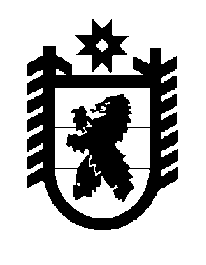 Российская Федерация Республика Карелия    ПРАВИТЕЛЬСТВО РЕСПУБЛИКИ КАРЕЛИЯПОСТАНОВЛЕНИЕот  28 июня 2019 года № 270-Пг. Петрозаводск О внесении изменений в Положение о Государственном комитете Республики Карелия по обеспечению жизнедеятельности и безопасности населенияПравительство Республики Карелия п о с т а н о в л я е т:Внести в пункт 9 Положения о Государственном комитете Республики Карелия по обеспечению жизнедеятельности и безопасности населения, утвержденного постановлением Правительства Республики Карелия                       от 19 октября 2010 года № 222-П «Об утверждении Положения о Государственном комитете Республики Карелия по обеспечению жизнедеятельности и безопасности населения» (Собрание законодательства Республики Карелия, 2010, № 10, ст. 1313; 2012, № 3, ст. 468; № 9, ст. 1638;              № 11, ст. 2027; 2013, № 2, ст. 250;  № 3, ст. 459; № 5, ст. 807; 2014, № 9,                      ст. 1619; № 11, ст. 2031; 2015, № 3, ст. 472; № 4, ст. 675; 2016, № 5, ст. 1039;        № 9, ст. 1937; 2017, № 8,  ст. 1533; № 12, ст. 2486; 2018, № 1, ст. 71; Официальный интернет-портал правовой информации (www.pravo.gov.ru),              22 января 2019 года,  № 1000201901220006), следующие изменения:1) подпункт 31 признать утратившим силу;2) подпункт 32 изложить в следующей редакции:«32) осуществляет региональный государственный надзор в области защиты населения и территорий от чрезвычайных ситуаций природного и техногенного характера регионального, межмуниципального и муниципального характера в порядке, установленном Правительством Республики Карелия;»;3) дополнить подпунктами 61.1, 61.2 следующего содержания: «61.1) оказывает поддержку организаторам добровольческой (волонтерской) деятельности, добровольческим (волонтерским) организациям, в том числе в их взаимодействии с подведомственными государственными учреждениями;61.2) в пределах своей компетенции осуществляет популяризацию добровольческой (волонтерской) деятельности;».           Глава Республики Карелия 					                  А.О. Парфенчиков